LEVERETT FIRE DEPARTMENT
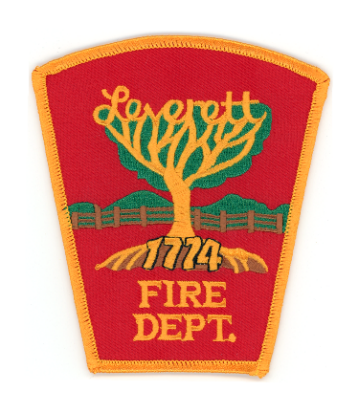 95 Montague Road 
Leverett, MA 01054Phone: (413) 548-9225
John S. Ingram - Fire ChiefTo: Friends of Leverett PondFrom: Chief John IngramSubject: Dry hydrant at the boat rampDate: 09/26/2020Hello Friends of Leverett Pond, It is my understanding that the friends of Leverett Pond are looking into a long-range plan for the pond. I would like to offer a suggestion regarding the dry hydrant located by the boat ramp. The hydrant has not been used in quite some time due to the amount of silt that collects at the end of the pipe in the pond preventing proper operation. The hydrant plays a vital role in fire suppression for the town. The department is very grateful for the purchase of the Turbo Draft unit that the Friends of Leverett Pond purchased to aid with establishing a water supply during an incident. However, if the Leverett Fire Department is not the water supply truck then a mutual aid department would fill that responsibility and they would not have access to the Turbo Draft as it is stored on our Engine 3. The mutual aid department would have to solely rely on the dry hydrant to supply water for us during the incident. In addition, if we were performing water supply operations the dry hydrant and Turbo Draft can be used simultaneously to virtually double the water supply and provide more water at a rapid rate. I would like to recommend for your plan to have the hydrant cleaned out and if possible rebuilt to help with the silt build up. Please let me know if you have any questions or if there is anything I can do to assist with this. Thank you again for all your wonderful support of the department. Sincerely,Chief Ingram